	ŘEDITELSTVÍ SLNIC A  DÁLNIC ČR	„1/22 Hluboká - Loučim”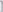 DODATEK č. 1ke Smlouvě o dílo uzavřené dne IO. 10.2016 na zhotovení díla (dále jen „Smlouva”)„I/22 Hluboká - Loučim” ISPROFOND 500 111 0007 číslo smlouvy objednatele: 06EU-002758 číslo smlouvy zhotovitele: 60/16/DSS mezi:Objednatel :Ředitelství silnic a dálnic ČR,Na Pankráci 546/56, 140 00, Praha 4IC: 65993390 DIC: CZ65993390 zastoupeným Ing. Janem Kroupou, generálním ředitelem osoba oprávněná jednat ve věci této zakázky: Ing. Zdeněk Kuťák, pověřen řízením Správy Plzeň číslo smlouvy: 06EU-002758(dále jen ”objednatelem”) na jedné straně aZhotovitel:BERGER BOHEMIA a.s., se sídlem: Klatovská 410/167, 321 OO Plzeň IC: 45357269 DIČ: CZ45357269 obchodní rejstřík u Krajského soudu v Plzni, oddíl B, vložka 217 zastoupeným Ing. Zdeňkem Pilíkem, předsedou představenstva číslo smlouvy : 60/16/DSSOdpovídající za realizaci ve věcech technických:Miroslav Zwettler, hlavní stavbyvedoucíTel.: 731 550 320, email: miroslav.zwettler@bergerbohemia.cz(dále jen ''Zhotovitel”) na straně druhéUzavírají Smluvní strany níže uvedeného dne, měsíce a roku tento Dodatek č. I ke Smlouvě (dále jen „Dodatek”) následujícího znění:1.Změna smluvních podmínekUstanovení článku 14.2 Smluvních podmínek Přílohy k nabídce, které je součástí Smlouvy ze dne 10.10.2016, se mění takto:111.Odůvodnění změny Smluvních podmínekNa základě dohody smluvních stran a v souladu se Smluvními podmínkami pro výstavbu pozemních a inženýrských staveb projektovaných objednatelem - RED BOOK.111.Závěrečná ustanovení3.1  Ostatní ustanovení Smlouvy vč. příloh zůstávají v platnosti, pokud nejsou dotčeny tímto dodatkem.3.2 Tento dodatek Smlouvy nabývá platnosti a účinnosti dnem jeho podpisu oběma smluvními stranami.3.3 Tento dodatek Smlouvy je vyhotoven v 4 (slovy čtyřech) stejnopisech, z nichž dva obdrží Objednatel a dva Zhotovitel.Datum: 01-12-2016					Datum: 29-11-20162Název Pod-článkučíslo Pod-článkuúdajeZálohová platba při zahájení stavebních prací14.220% Přijaté smluvní částky